Zemessardzes 36. kaujas atbalsta bataljona mācību teritorija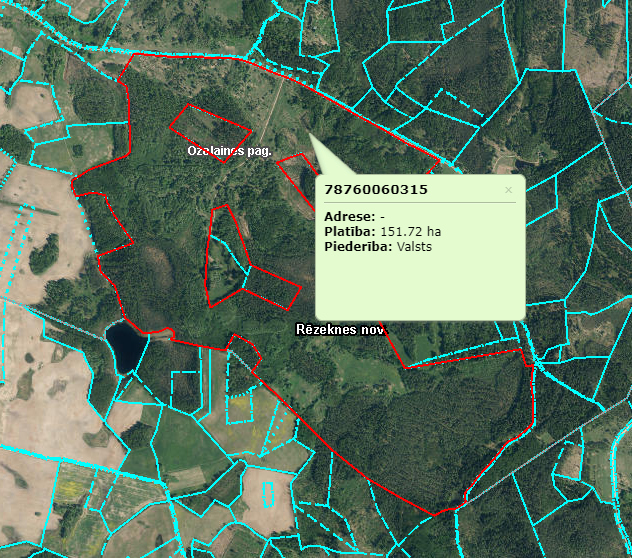 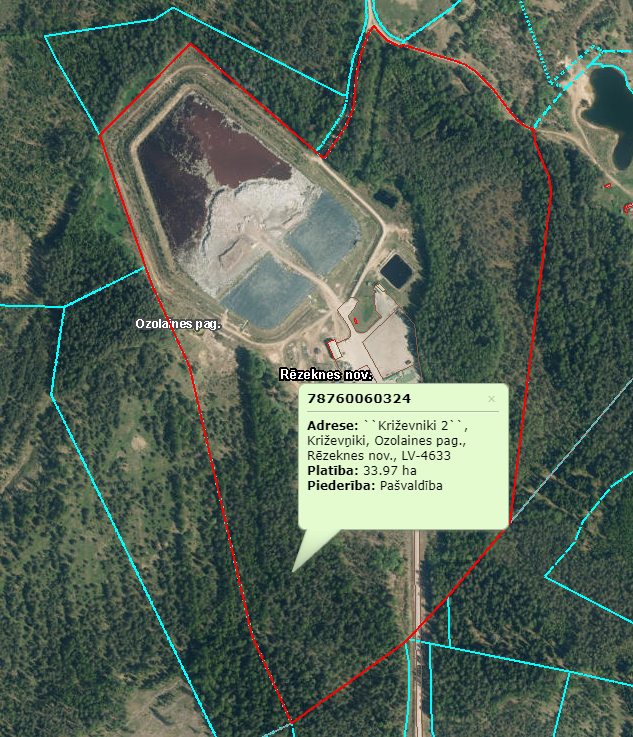 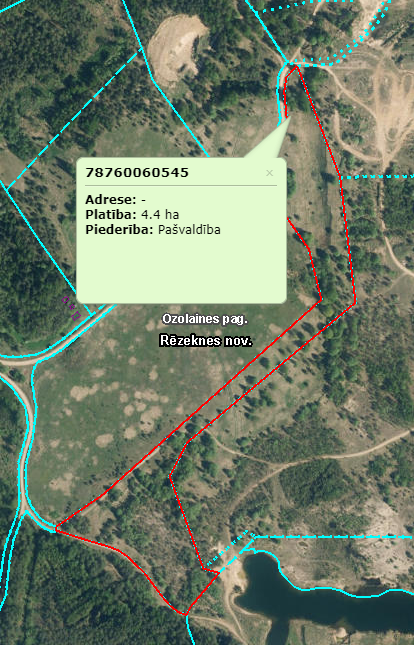 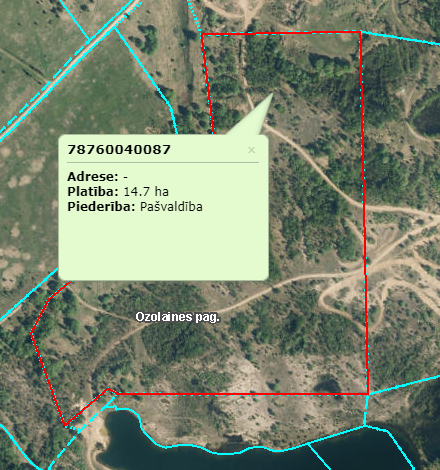 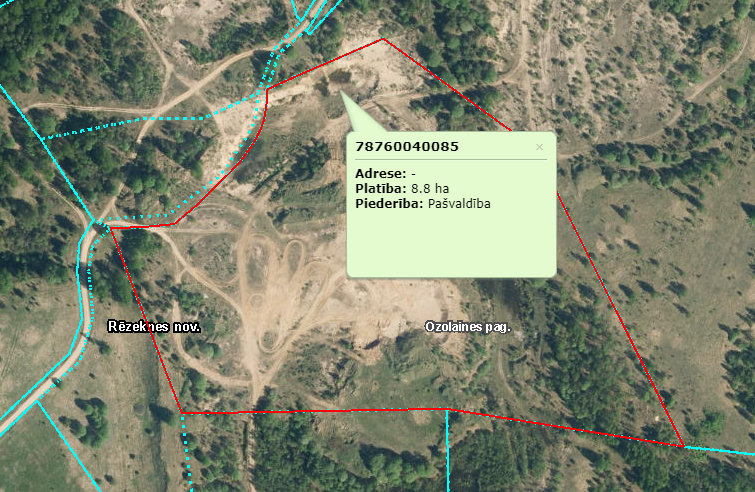 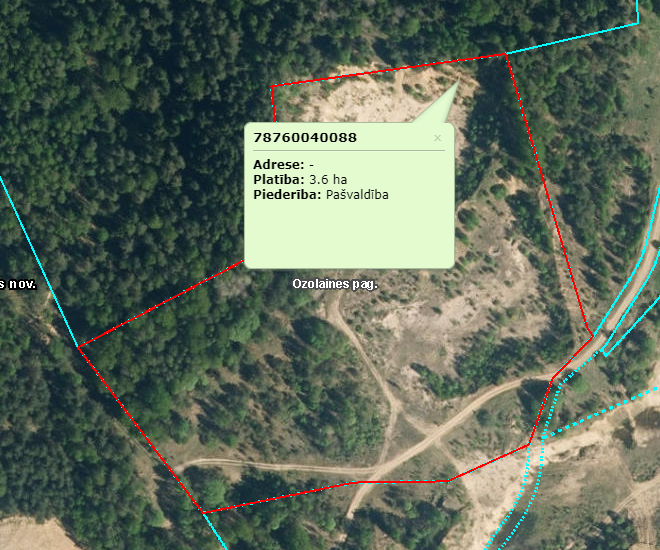 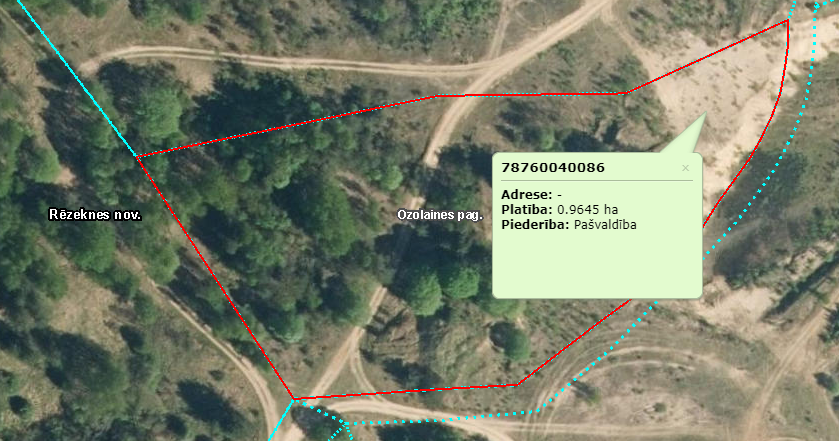 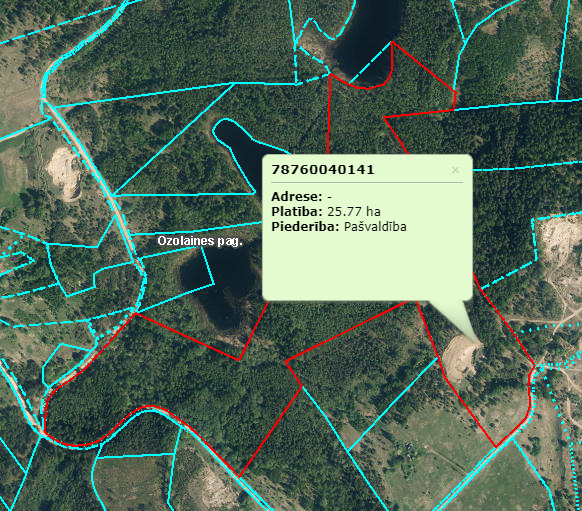 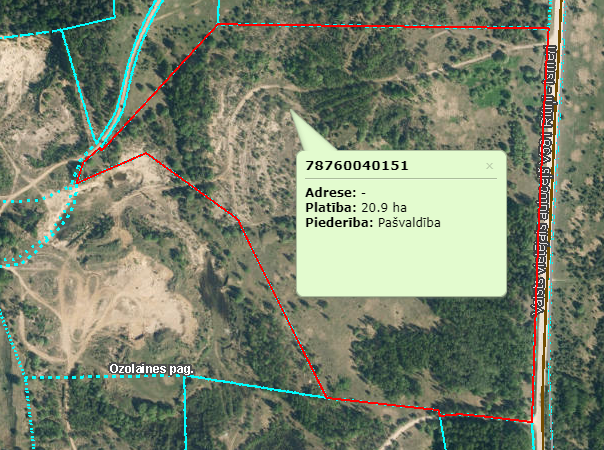 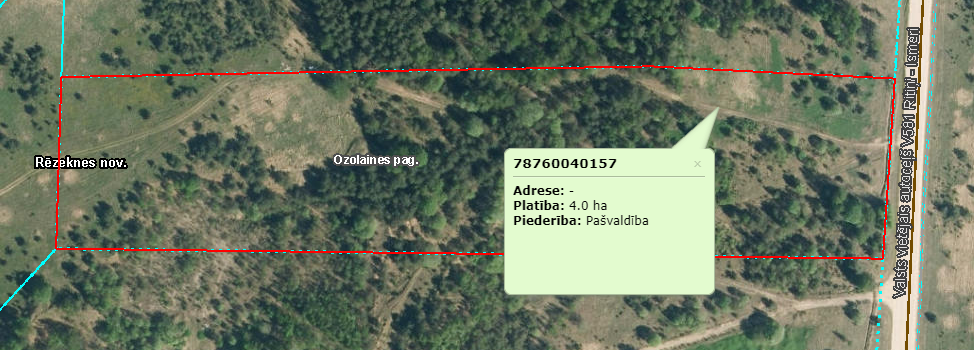 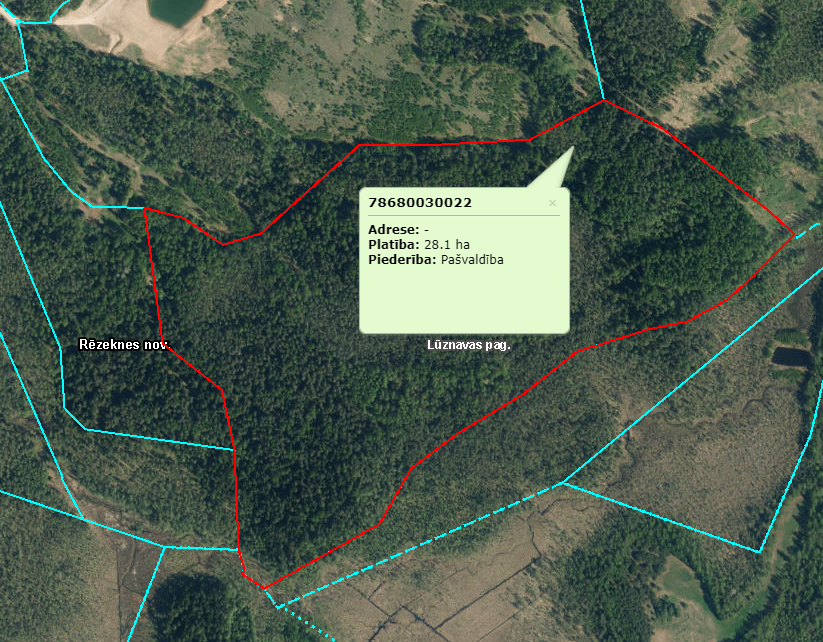 